Poválečná ekonomika Československa a měnová reformaPoválečná hospodářská situace v Československu neumožňovala otevřít volný oběh zboží. Až do roku 1953 existoval přídělový systém. Po únoru 1948 ekonomická situace centrálně plánovaného hospodářství vyústila v měnovou reformu, která výrazně znehodnotila úspory občanů. V tomto pracovním listu se žáci seznámí s klíčovými mezníky poválečných hospodářských dějin.Video 1 – Situace před měnovou reformou 1953Video 2 – Československá měnová reforma 1953Video 3 – Československé hospodářství po roce 1948________________________________________________________Zhlédněte video 2 a doplňte informace: Ve videu 1 i 2 se mluví o celé řadě pojmů z hospodářských dějin. S pomocí informací ve videu (případně internetu) vysvětlete následující pojmy.státní bankrot………………………………………………………………………………………………………………………………………………………………………………………………………………………………………………………………………………………………………………………………………………………………přídělový (lístkový) systém………………………………………………………………………………………………………………………………………………………………………………………………………………………………………………………………………………………………………………………………………………………………měnová reforma………………………………………………………………………………………………………………………………………………………………………………………………………………………………………………………………………………………………………………………………………………………………černý trh………………………………………………………………………………………………………………………………………………………………………………………………………………………………………………………………………………………………………………………………………………………………znárodnění………………………………………………………………………………………………………………………………………………..……………………………………………………………………………………………………………………………………………………………………………………………………………Video 3 se věnuje konkrétnímu příkladu jednoho podniku v kontextu československých hospodářských dějin. Na základě informací ve videu napište, k jakým změnám dochází po roce 1948 v hospodářství. Všimněte si změn v průmyslu i zemědělství.……………………………………………………………………………………………………………………………………………………………………………………………………………………………………………………………………………………………………………………………………………………………………………………………………………………………………………………………………………………………………………………………………………………………………………………………………………………………………………………………………………………………………………………………………………………………………………………………………………………………………………………………………………………………………………………………………………………………………………………………………………………………………………………………………………………………………………………………………………………………………………………………………………………………………………………………………………………………………………………………………………………………………………………………………………………………………………………………………………………………………………………………………………………………………………………Co jsem se touto aktivitou naučil(a):……………………………………………………………………………………………………………………………………………………………………………………………………………………………………………………………………………………………………………………………………………………………………… Autor: MF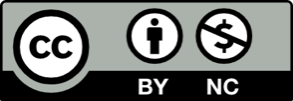 Toto dílo je licencováno pod licencí Creative Commons [CC BY-NC 4.0]. Licenční podmínky navštivte na adrese [https://creativecommons.org/choose/?lang=cs]Datum provedení měnové reformyPrezident republiky v době měnové reformyPředseda vlády v době měnové reformy